KnowingUnderstandingApplyingAnalysingCreating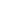 Evaluating1 point2 points3 points4 points5 points6 pointsVerbalI enjoy reading, writing and speakingRead your favorite story to someone in your family.Explain the story of Wolf Brother ( so far) or the BFG to someoneRemember the features of diary writing Research this if you need to. Write a diary entry for either The giant from the BFG or Torak from Wolf BrotherWrite a story about a person in the Stone Age. What adventures will happen to them?Word process/ type out your story and add a picture.Read your finished story to an adult. Can you write a diary entry for your story character?  MathematicalI enjoy working with numbers and sequencesPractice your 2,3,4 and 8 x tablesPlay Times Tables Rock Stars for 20 Minutes.Look at the 4 and 8 times tables. What patterns can you find? Can you explain it to someone?Play times table games with a member of your family. Have a competition to see who can answer the questions the quickest!Create a times tables game that you can play with your family.Which times tables are your strongest and weakest? Learn unknown facts.Visual/SpatialI enjoy painting and drawingDraw what you think a Stone Age dwelling will look like.Label your drawing of a Stone Age dwelling and what is inside it.Make a cartoonCharacter of a stone age person.Design and draw your own prehistoric creatureMake a model of your prehistoric creature.KinestheticI enjoy doing hands on activities, sports and dancePractice different ways of throwing and catching a ball outside. Eg. Bounce catch, throw against a wall, swap hands.Stone age man had to be a fast runner to hunt and escape enemies. Practice sprinting and time your speed.Find out what Stone Age people ate.  Make a list of all the things they had. Make up a stone age recipe. Try cooking it!Practice juggling skills with two balls and challenge yourself to try three!Stone Age man had to be fit and strong to hunt. Make your own stone age weapon or spear from things found outside.MusicalI enjoy making and listening to musicListen to your favourite song learn the words.Practice your favorite song and perform it for someone.Ask a member of your family to film you performing your favorite song on a device and watch it together.Evaluate your video. What went well? Can you add a dance routine to your performance?Create your own instrument or a pretend microphone out of junk modelling materials you may have at home to use in your performance.Listen to a range of songs and choose your favorite. Create a dance routine for it.InterpersonalI enjoy working with othersFind out what your family knows about the Stone AgeFind out what happened in the Bronze and Iron age. How did this impact on the lives of early people?Make a list of early things that were made from Bronze or Iron.Create a front cover for a Stone Age or Iron age book which shows your knowledge.Have a discussion with a friend or family member about the importance of learning from the past.Have a debate with a friend or relative about a topic of your choice. IntrapersonalI enjoy working by myselfFind 10interesting factsabout Skara Brea . (Early settlement) .Write some questions about Skara Brea for a family member to answer.Create a poster about Skara BreaBuild a model of Skara Brea using junk modelling or paper Mache.Use the internet to explore museum sites and find information about the Stone Age.What are the main differences between Stone Age life and life today? Create list and compare them.